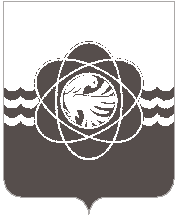 П О С Т А Н О В Л Е Н И Еот 02.10.2019 № 1081	В соответствии со ст. 19 Федерального закона от 21.12.1994 № 69-ФЗ «О пожарной безопасности», п. 10 ст. 16 Федерального закона от 06.10.2003 № 131-ФЗ «Об общих принципах организации местного самоуправления в Российской Федерации», в целях предупреждения пожаров, ограничения их последствий на территории муниципального образования «город Десногорск» Смоленской области в осенне-зимний период 2019-2020 годов	Администрация муниципального образования «город Десногорск» Смоленской области постановляет:	1. Утвердить прилагаемый План мероприятий по обеспечению пожарной безопасности и подготовке к работе организаций, расположенных и осуществляющих производственную и иную деятельность на территории муниципального образования «город Десногорск» Смоленской области, в осенне-зимний период 2019-2020 годов (далее – План).	2. Рекомендовать начальнику ОНД и ПР г. Десногорска В.А. Комарову, заместителю начальника 15 ПСЧ ФГКУ «ОФПС по Смоленской области» Д.Ю. Михальченкову, начальнику СПСЧ № 1 ФГКУ «Специальное управление ФПС № 72 МЧС России»                        С.Е. Никитину, начальнику ОМВД России по г. Десногорску Ю.А. Гришину, Генеральному директору АО «ЭлС» С.А. Ольховикову, Генеральному директору ООО «САЭС – Сервис» Э.Н. Сеновозу, руководителям организаций и учреждений независимо от организационно – правовых форм и форм собственности, расположенных и осуществляющих производственную и иную деятельность на территории муниципального образования «город Десногорск» Смоленской области, собственникам и арендаторам объектов недвижимости, земельных участков независимо от форм собственности и целевого назначения обеспечить своевременное исполнение мероприятий, предусмотренных Планом, в части касающейся.	3. Председателю Комитета по городскому хозяйству и промышленному комплексу Администрации муниципального образования «город Десногорск» Смоленской области              И.М. Блиновских, председателю Комитета по образованию Администрации муниципального образования «город Десногорск» Смоленской области Т.В. Токаревой, председателю Комитета по культуре, спорту и молодежной политике Администрации муниципального образования «город Десногорск» Смоленской области А.А. Королёвой, председателю Комитета имущественных и земельных отношений Администрации муниципального образования «город Десногорск» Смоленской области О.В. Романовой, руководителям муниципальных учреждений муниципального образования «город Десногорск» Смоленской области обеспечить своевременное исполнение мероприятий, предусмотренных Планом.4. Исполнители, указанные в п. 3 настоящего постановления, несут персональную ответственность за соблюдение сроков и выполнение мероприятий, предусмотренных Планом.	5. Отделу информационных технологий и связи с общественностью (Н.В. Барханоева) разместить настоящее постановление на официальном сайте Администрации муниципального образования «город Десногорск» Смоленской области в сети Интернет.	6. Контроль исполнения настоящего постановления возложить на председателя комиссии по предупреждению и ликвидации чрезвычайных ситуаций и обеспечению пожарной безопасности при Администрации муниципального образования «город Десногорск» Смоленской области,  председателя Комитета по городскому хозяйству и промышленному комплексу Администрации муниципального образования «город Десногорск» Смоленской области И.М. Блиновских.И.о. Главы муниципального образования«город Десногорск» Смоленской области                                            А.А. НовиковП Л А Нмероприятий по обеспечению пожарной безопасности и подготовке к работе организаций, расположенных и осуществляющих производственную и иную деятельность на территории муниципального образования «город Десногорск» Смоленской области, в осенне-зимний период 2019-2020 годовО мерах по обеспечению пожарной безопасности на территории муниципального образования «город Десногорск» Смоленской области в осенне-зимний период 2019-2020 годовПриложениеУТВЕРЖДЕНпостановлением Администрациимуниципального образования                     «город Десногорск» Смоленской областиот 02.10.2019 № 1081№ п/пПланируемые мероприятияОтветственные исполнителиСрок исполненияОтметка о выпол-ненииI. Администрация муниципального образования «город Десногорск» Смоленской областиI. Администрация муниципального образования «город Десногорск» Смоленской областиI. Администрация муниципального образования «город Десногорск» Смоленской областиI. Администрация муниципального образования «город Десногорск» Смоленской областиI. Администрация муниципального образования «город Десногорск» Смоленской области1Организация обучения населения, работников организаций, учреждений и других категорий граждан мерам пожарной безопасности, в соответствии с постановлением Администрации Смоленской области от 09.11.2006 № 393 «Об организации обучения населения мерам пожарной безопасности» (в ред. от 26.10.2009 № 663, от 18.04.2011 № 220) и постановлением Администрации муниципального образования «город Десногорск» Смоленской области от 23.06.2017 № 592 «Об утверждении Положения об организации обучения населения мерам пожарной безопасности на территории муниципального образования «город Десногорск» Смоленской области» (в ред. от 07.12.2018 № 1046)Председатель КЧС и ОПБ И.М. Блиновских;Председатель Комитета по образованию г. Десногорска Т.В. Токарева;Председатель «ККС и МП» Администрацииг. Десногорска А.А. Королёва;Генеральный директор МУП «ККП» МО «город Десногорск» Смоленской области В.В. Седунков;Генеральный директор ООО «Смоленская АЭС-Сервис» Э.Н. Сеновоз;Начальник ОНД и ПР г. Десногорска В.А. Комаров;Начальник Управления по делам ГО и ЧС А.К. Воронцов;Руководители организацийв течение периода2Проведение заседаний КЧС и ОПБ по вопросам пожарной безопасности на территории муниципального образования при подготовке к работе в осенне-зимний период 2019-2020 годов Председатель КЧС и ОПБ И.М. БлиновскихНачальник Управления по делам ГО и ЧС А.К. Воронцовпо отдельному плану3Проверка готовности сил и средств муниципального звена РСЧС к ликвидации пожаровПредседатель КЧС и ОПБ И.М. БлиновскихНачальник Управления по делам ГО и ЧС А.К. Воронцовоктябрь4Организация мероприятий по Плану месячника пожарной  безопасности на территории муниципального образованияПредседатель КЧС и ОПБ И.М. БлиновскихНачальник Управления по делам ГО и ЧС А.К. Воронцов15.10.2019 – 15.11.20195Организация работы оперативных групп КЧС и ОПБ, Управления по делам ГО и ЧС при чрезвычайных ситуацияхПредседатель КЧС и ОПБ И.М. БлиновскихНачальник Управления по делам ГО и ЧС А.К. Воронцовв течение периода6Проведение тренировки по оповещению членов КЧС и ОПБ Председатель КЧС и ОПБ И.М. БлиновскихНачальник Управления по делам ГО и ЧС А.К. Воронцовв течение периода7Доведение до населения требований пожарной безопасности через средства массовой информацииПредседатель КЧС и ОПБ И.М. БлиновскихНачальник Управления по делам ГО и ЧС А.К. Воронцовсогласно плану8Обеспечение свободных проездов на придомовых территориях (в том числе круговых проездов) с учётом возможности установки пожарной техники у фасадов многоквартирных жилых домов, иных зданий и сооружений в случае возникновения пожаров, организация своевременной очистки дорог от снега и льда на закреплённых участках Председатель КЧС и ОПБ И.М. Блиновских;Генеральный директор МУП «ККП» МО «город Десногорск» Смоленской области В.В. Седунков;Генеральный директор ООО «Смоленская АЭС-Сервис» Э.Н. Сеновоз;Директор Службы благоустройства А.Н. Алейниковв течение периода9Контроль противопожарного состояния объектов муниципального жилищного фонда, обслуживаемой территории, подвальных, чердачных, технических помещений, принятие своевременных мер по устранению выявленных нарушений Председатель КЧС и ОПБ И.М. Блиновских;Генеральный директор МУП «ККП» МО «город Десногорск» Смоленской области В.В. Седунков;Генеральный директор ООО «Смоленская АЭС-Сервис» Э.Н. Сеновоз;Директор Службы благоустройства А.Н. Алейниковпостоянно10Содержание в исправном состоянии наружных источников противопожарного водоснабжения (пожарных гидрантов) Генеральный директор МУП «ККП» МО «город Десногорск» Смоленской области В.В. Седунковв течение периода11Обеспечение исправного состояния систем пожарной безопасности и функционирования путей эвакуации в жилых домах повышенной этажности Генеральный директор МУП «ККП» МО «город Десногорск» Смоленской области В.В. Седунковпостоянно12Утилизация валежника и порубочных остатков, проведение работ в городских лесах в соответствии с Правилами пожарной безопасности в лесах, утвержденными постановлением Правительства Российской Федерации от 30 июня 2007 года               № 417 «Об утверждении Правил пожарной безопасности в лесах», контроль лесопожарной обстановкиРуководитель Лесничества г. Десногорска О.М. Пресняковпо отдельному плану, в течение периода13Своевременное проведение ремонтных и регламентных работ на обслуживаемых объектах электроснабжения и поддержание их                                        в пожаробезопасном состоянииГенеральный директор АО «ЭлС» С.А. Ольховиковпо отдельному плануII. Комитет по образованию Администрации муниципального образования «город Десногорск» Смоленской области,Комитет по культуре, спорту и молодежной политике Администрации муниципального образования «город Десногорск» Смоленской областиII. Комитет по образованию Администрации муниципального образования «город Десногорск» Смоленской области,Комитет по культуре, спорту и молодежной политике Администрации муниципального образования «город Десногорск» Смоленской областиII. Комитет по образованию Администрации муниципального образования «город Десногорск» Смоленской области,Комитет по культуре, спорту и молодежной политике Администрации муниципального образования «город Десногорск» Смоленской областиII. Комитет по образованию Администрации муниципального образования «город Десногорск» Смоленской области,Комитет по культуре, спорту и молодежной политике Администрации муниципального образования «город Десногорск» Смоленской областиII. Комитет по образованию Администрации муниципального образования «город Десногорск» Смоленской области,Комитет по культуре, спорту и молодежной политике Администрации муниципального образования «город Десногорск» Смоленской области14Организация мероприятий по обеспечению требований пожарной безопасности в подведомственных организациях, предусмотренных нормативными актами Российской Федерации Председатель Комитета по образованию г. Десногорска Т.В. Токарева;Председатель  «ККС и МП» Администрации г. Десногорска А.А. Королёва;Руководители подведомственных организацийв течение периода15Проведение бесед, инструктажей и занятий с учащимися по пожарной безопасности и действиям при пожаре Председатель Комитета по образованию г. Десногорска Т.В. Токарева;Председатель  «ККС и МП» Администрации г. Десногорска А.А. Королёва;Руководители подведомственных организацийв течение периода16Обеспечение исправного состояния и своевременной проверки систем оповещения о пожаре (автоматической пожарной, охранно-пожарной сигнализаций, речевых систем оповещения)Председатель Комитета по образованию г. Десногорска Т.В. Токарева;Председатель  «ККС и МП» Администрации г. Десногорска А.А. Королёва;Руководители подведомственных организацийпостоянно17Обеспечение исправного состояния и своевременной проверки первичных средств пожаротушения (огнетушителей, ПК, систем внутреннего противопожарного водопровода, пожарных рукавов)Председатель Комитета по образованию г. Десногорска Т.В. Токарева;Председатель  «ККС и МП» Администрации г. Десногорска А.А. Королёва;Руководители подведомственных организацийпостоянно 18Содержание путей эвакуации, эвакуационных и аварийных выходов в состоянии, обеспечивающем безопасную эвакуацию людей при пожаре и ЧСПредседатель Комитета по образованию г. Десногорска Т.В. Токарева;Председатель  «ККС и МП» Администрации г. Десногорска А.А. Королёва;Руководители подведомственных организацийпостоянно19Проведение практических противопожарных тренировок по эвакуации учащихся и работников в подведомственных организацияхПредседатель Комитета по образованию г. Десногорска Т.В. Токарева;Председатель  «ККС и МП» Администрации г. Десногорска А.А. Королёва;Руководители подведомственных организацийпо отдельному плану20Организация обучения работников подведомственных организаций мерам пожарной безопасности, в том числе по программам пожарно-технического минимума Председатель Комитета по образованию г. Десногорска Т.В. Токарева;Председатель  «ККС и МП» Администрации г. Десногорска А.А. Королёва;Руководители подведомственных организацийв течение периода21Проведение мероприятий по Плану месячника пожарной безопасности в подведомственных организацияхПредседатель Комитета по образованию г. Десногорска Т.В. Токарева;Председатель  «ККС и МП» Администрации г. Десногорска А.А. Королёва;Руководители подведомственных организаций15.10.2019 – 15.11.2019III. Комитет имущественных и земельных отношений Администрации муниципального образования «город Десногорск» Смоленской областиIII. Комитет имущественных и земельных отношений Администрации муниципального образования «город Десногорск» Смоленской областиIII. Комитет имущественных и земельных отношений Администрации муниципального образования «город Десногорск» Смоленской областиIII. Комитет имущественных и земельных отношений Администрации муниципального образования «город Десногорск» Смоленской областиIII. Комитет имущественных и земельных отношений Администрации муниципального образования «город Десногорск» Смоленской области22Учёт требований законодательства Российской Федерации в области пожарной безопасности при осуществлении функций и выполнении задач по управлению и распоряжению муниципальной собственностью в установленном порядкеПредседатель КИ и ЗО г. Десногорска О.В. Романовав течение периода23Контроль выполнения мероприятий, предусмотренных настоящим Планом, в подведомственных муниципальных организацияхПредседатель КИ и ЗО г. Десногорска О.В. Романовав течение периодаIV. Отдел министерства внутренних дел Российской Федерации по городу ДесногорскуIV. Отдел министерства внутренних дел Российской Федерации по городу ДесногорскуIV. Отдел министерства внутренних дел Российской Федерации по городу ДесногорскуIV. Отдел министерства внутренних дел Российской Федерации по городу ДесногорскуIV. Отдел министерства внутренних дел Российской Федерации по городу Десногорску24Организация незамедлительного реагирования оперативной группы при выезде на места происшествия, связанные                          с пожарамиНачальник ОМВД России по г. Десногорску Ю.А. Гришинв течение периода25Осуществление контроля мест продажи и использования пиротехнических изделийНачальник ОМВД России по г. Десногорску Ю.А. Гришиндекабрь 2019 -январь 2020V. Отделение надзорной деятельности и профилактической работы г. Десногорска управления надзорной деятельности и профилактической работы Главного управления МЧС России по Смоленской областиV. Отделение надзорной деятельности и профилактической работы г. Десногорска управления надзорной деятельности и профилактической работы Главного управления МЧС России по Смоленской областиV. Отделение надзорной деятельности и профилактической работы г. Десногорска управления надзорной деятельности и профилактической работы Главного управления МЧС России по Смоленской областиV. Отделение надзорной деятельности и профилактической работы г. Десногорска управления надзорной деятельности и профилактической работы Главного управления МЧС России по Смоленской областиV. Отделение надзорной деятельности и профилактической работы г. Десногорска управления надзорной деятельности и профилактической работы Главного управления МЧС России по Смоленской области26Проведение профилактических мероприятий, направленных на предупреждение пожаров на территории муниципального образования Начальник ОНД и ПР г. Десногорска В.А. Комаровв течение периода27Сбор, обобщение и доведение информации до органов местного самоуправления об обстановке с пожарами и результатах профилактической работы на территории муниципального образования Начальник ОНД и ПР г. Десногорска В.А. Комаровеженедельно28Проведение профилактических бесед с населением о соблюдении требований пожарной безопасности, в том числе через средства массовой информацииНачальник ОНД и ПР г. Десногорска В.А. Комаровв течение периода29Осуществление контроля мест продажи пиротехнических изделийНачальник ОНД и ПР г. Десногорска В.А. Комаровдекабрь 2019 -январь 2020VI. 15 ПСЧ ФГКУ «ОФПС по Смоленской области», СПСЧ № 1 ФГКУ «Специальное управление ФПС № 72 МЧС России»VI. 15 ПСЧ ФГКУ «ОФПС по Смоленской области», СПСЧ № 1 ФГКУ «Специальное управление ФПС № 72 МЧС России»VI. 15 ПСЧ ФГКУ «ОФПС по Смоленской области», СПСЧ № 1 ФГКУ «Специальное управление ФПС № 72 МЧС России»VI. 15 ПСЧ ФГКУ «ОФПС по Смоленской области», СПСЧ № 1 ФГКУ «Специальное управление ФПС № 72 МЧС России»VI. 15 ПСЧ ФГКУ «ОФПС по Смоленской области», СПСЧ № 1 ФГКУ «Специальное управление ФПС № 72 МЧС России»30Проведение мероприятий по профилактике пожаров, обеспечению готовности сил и средств подразделений ФПС к тушению пожаров и проведению аварийно-спасательных работ на территории муниципального образования Заместитель начальника 15 ПСЧ ФГКУ «ОФПС по Смоленской области» Д.Ю. Михальченков,Начальник СПСЧ № 1 ФГКУ «Специальное управление ФПС № 72 МЧС России» С.Е. Никитинпостоянно31Размещение в средствах массовой информации материалов о деятельности подразделений ФПС и требований пожарной безопасности для населения в осенне-зимний периодЗаместитель начальника 15 ПСЧ ФГКУ «ОФПС по Смоленской области» Д.Ю. Михальченковв течение периода32Проведение сезонной проверки источников противопожарного водоснабженияЗаместитель начальника 15 ПСЧ ФГКУ «ОФПС по Смоленской области» Д.Ю. МихальченковоктябрьVII. Организации и учреждения независимо от организационно-правовых форм и форм собственности, гаражно-строительные кооперативы, садоводческие товарищества, собственники и арендаторы объектов недвижимого имущества и земельных участковVII. Организации и учреждения независимо от организационно-правовых форм и форм собственности, гаражно-строительные кооперативы, садоводческие товарищества, собственники и арендаторы объектов недвижимого имущества и земельных участковVII. Организации и учреждения независимо от организационно-правовых форм и форм собственности, гаражно-строительные кооперативы, садоводческие товарищества, собственники и арендаторы объектов недвижимого имущества и земельных участковVII. Организации и учреждения независимо от организационно-правовых форм и форм собственности, гаражно-строительные кооперативы, садоводческие товарищества, собственники и арендаторы объектов недвижимого имущества и земельных участковVII. Организации и учреждения независимо от организационно-правовых форм и форм собственности, гаражно-строительные кооперативы, садоводческие товарищества, собственники и арендаторы объектов недвижимого имущества и земельных участков33Выполнение требований пожарной безопасности, установленных нормативными правовыми актами Российской ФедерацииРуководители организаций и учреждений независимо от организационно-правовых форм и форм собственности;Председатели гаражно-строительных кооперативов и садоводческих товариществ;Собственники и арендаторы объектов недвижимого имущества и земельных участковв течение периода34Очистка от сухой травянистой растительности, мусора и других горючих материалов территорий объектов экономики, предприятий, организаций, садоводческих товариществ, отдельных объектов (строений), земельных участков, в том числе примыкающих к лесным массивам (обустройство противопожарных полос)Руководители организаций и учреждений независимо от организационно-правовых форм и форм собственности;Председатели гаражно-строительных кооперативов и садоводческих товариществ;Собственники и арендаторы объектов недвижимого имущества и земельных участковоктябрь3536Очистка от мусора и горючих материалов чердачных,  повальных и технических помещений, ограничение доступа посторонних лиц в указанные помещения Руководители организаций и учреждений независимо от организационно-правовых форм и форм собственности;Председатели гаражно-строительных кооперативов и садоводческих товариществ;Собственники и арендаторы объектов недвижимого имущества и земельных участковоктябрь3536Обеспечение исправного состояния наружных источников противопожарного водоснабжения (пожарных гидрантов), своевременной очистки их от снега и льда, обеспечение подъезда пожарной техники для забора воды из открытых водоёмовРуководители организаций и учреждений независимо от организационно-правовых форм и форм собственности;Председатели гаражно-строительных кооперативов и садоводческих товариществ;Собственники и арендаторы объектов недвижимого имущества и земельных участковв течение периода37Обеспечение свободных проездов пожарной техники по территории, обустройство разворотных площадок, мест для установки пожарной техники у фасадов зданий (сооружений), своевременная очистка дорог от снега и льдаРуководители организаций и учреждений независимо от организационно-правовых форм и форм собственности;Председатели гаражно-строительных кооперативов и садоводческих товариществ;Собственники и арендаторы объектов недвижимого имущества и земельных участковв течение периода38Временное отключение от источников электроснабжения не эксплуатируемых строенийРуководители организаций и учреждений независимо от организационно-правовых форм и форм собственности;Председатели гаражно-строительных кооперативов и садоводческих товариществ;Собственники и арендаторы объектов недвижимого имущества и земельных участковоктябрь39Обучение работников мерам пожарной безопасности, в том числе по программам пожарно-технического минимумаРуководители организаций и учреждений независимо от организационно-правовых форм и форм собственностив течение периода40Обеспечение исправного состояния систем оповещения о пожаре (автоматической пожарной и охранно-пожарной сигнализаций, речевых систем оповещения)Руководители организаций и учреждений независимо от организационно-правовых форм и форм собственностипостоянно41Содержание в исправном состоянии средств пожаротушения (автоматических установок пожаротушения, огнетушителей, пожарных кранов, систем внутреннего противопожарного водопровода)Руководители организаций и учреждений независимо от организационно-правовых форм и форм собственностипостоянно42Содержание путей эвакуации, эвакуационных и аварийных выходов в состоянии, обеспечивающем безопасную эвакуацию людей при пожаре, в соответствии требованиями нормативных актовРуководители организаций и учреждений независимо от организационно-правовых форм и форм собственностипостоянно43Проведение практических тренировок по эвакуации людей при пожареРуководители организаций и учреждений независимо от организационно-правовых форм и форм собственностив течение периода 44Проведение мероприятий по плану месячника пожарной безопасности Руководители организаций и учреждений независимо от организационно-правовых форм и форм собственности15.10.2019 – 15.11.2019